САРАТОВСКАЯ ГОРОДСКАЯ ДУМАРЕШЕНИЕ03.12.2021 № 7-70                                                                                  г. СаратовО внесении изменений в решение Саратовской городской Думы от 27.03.2008 № 26-271 «О Положении о бюджетном процессе в муниципальном образовании «Город Саратов»В соответствии с Бюджетным кодексом Российской Федерации, ст. 24 Устава муниципального образования «Город Саратов» Саратовская городская Дума РЕШИЛА:1. Внести в Приложение к решению Саратовской городской Думы от 27.03.2008 № 26-271 «О Положении о бюджетном процессе в муниципальном образовании «Город Саратов» (с изменениями от 25.09.2008 № 31-327, 24.09.2009 № 43-521, 16.12.2010 № 58-707, 29.11.2012 № 20-234, 24.04.2014 № 35-389, 17.12.2015 № 54-588, 27.12.2016 № 10-75, 23.06.2017   № 18-151, 15.02.2018 № 30-227, 29.11.2018 № 43-312, 28.02.2019 № 47-340, 24.12.2019 № 60-465, 23.07.2020 № 71-560, 23.04.2021 № 88-692) следующие изменения: 1.1. Пункт 5:- дополнить подпунктами 14.1), 14.2), 14.3), 14.4) следующего содержания: «14.1) утверждает перечень главных администраторов доходов бюджета города, закрепляемые за ними виды (подвиды) доходов бюджета города в соответствии с общими требованиями, установленными Правительством Российской Федерации;14.2) утверждает перечень главных администраторов источников финансирования дефицита бюджета города, закрепляемые за ними коды классификации источников финансирования дефицита бюджета в соответствии с общими требованиями, установленными Правительством Российской Федерации;14.3) определяет порядок и сроки внесения изменений в перечень главных администраторов доходов бюджета города, закрепляемые за ними виды (подвиды) доходов бюджета города;14.4) определяет порядок и сроки внесения изменений в перечень главных администраторов источников финансирования дефицита бюджета города, закрепляемые за ними коды классификации источников финансирования дефицита бюджета;».1.2. В пункте 6:- дополнить подпунктом 19.1) следующего содержания:«19.1) устанавливает порядок проведения операций за счет средств муниципальных автономных и бюджетных учреждений;»;- подпункт 21) изложить в новой редакции:«21) устанавливает порядок открытия и ведения лицевых счетов, открываемых в комитете по финансам;»;	- подпункт 30) изложить в новой редакции:	«30) исполняет судебные акты по обращению взыскания на средства бюджета города, на подлежащие казначейскому сопровождению средства участников казначейского сопровождения в порядке, установленном законодательством, организует работу по учету, исполнению и хранению исполнительных документов и иных документов, связанных с их исполнением;»;	- дополнить подпунктом 30.1) следующего содержания:	«30.1) исполняет судебные акты и решения налоговых органов по обращению взыскания на средства бюджетных и автономных учреждений в порядке, установленном законодательством, организует работу по учету, исполнению и хранению исполнительных документов и иных документов, связанных с их исполнением, решений налоговых органов;»;- подпункты 26) и 59.2) исключить.1.3. В пункте 11:- дефис 6 абзаца 1 изложить в новой редакции:«- представляет для включения в перечень источников доходов Российской Федерации и реестр источников доходов бюджета города сведения о закрепленных за ним источниках доходов;»;- дефис 6 абзаца 2 изложить в новой редакции:	«- предоставляет информацию, необходимую для уплаты денежных средств физическими и юридическими лицами за муниципальные услуги, а также иных платежей, являющихся источниками формирования доходов бюджета города, в Государственную информационную систему о государственных и муниципальных платежах в соответствии с порядком, установленным Федеральным законом от 27 июля 2010 года № 210-ФЗ «Об организации предоставления государственных и муниципальных услуг», за исключением случаев, предусмотренных законодательством Российской Федерации;».1.4. В пункте 12:- дефис 2 изложить в новой редакции:«- осуществляет планирование (прогнозирование) поступлений и выплат по источникам финансирования дефицита бюджета города, кроме операций по управлению остатками средств на едином счете бюджета;».1.5. В пункте 16:- в абзаце 2 дефисы 1 и 2 исключить.2. Администрации муниципального образования «Город Саратов» привести муниципальные правовые акты в соответствие с настоящим решением.	3. Настоящее решение вступает в силу со дня его официального опубликования, за исключением положений, для которых установлены иные сроки вступления их в силу.	4. Положения дефисов 1, 2, 3, 4 подпункта 1.2 настоящего решения вступают в силу с 1 января 2022 года.	5. Положения подпункта 1.1, дефиса 5 подпункта 1.2, подпунктов 1.4, 1.5 настоящего решения  применяются к правоотношениям, возникающим при составлении и исполнении бюджета муниципального образования «Город Саратов», начиная с бюджета на 2022 год и на плановый период 2023 и 2024 годов.ПредседательСаратовской городской Думы                                                     Д.Г. КудиновГлава муниципального образования «Город Саратов»                                                         М.А. Исаев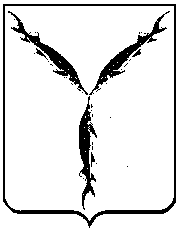 